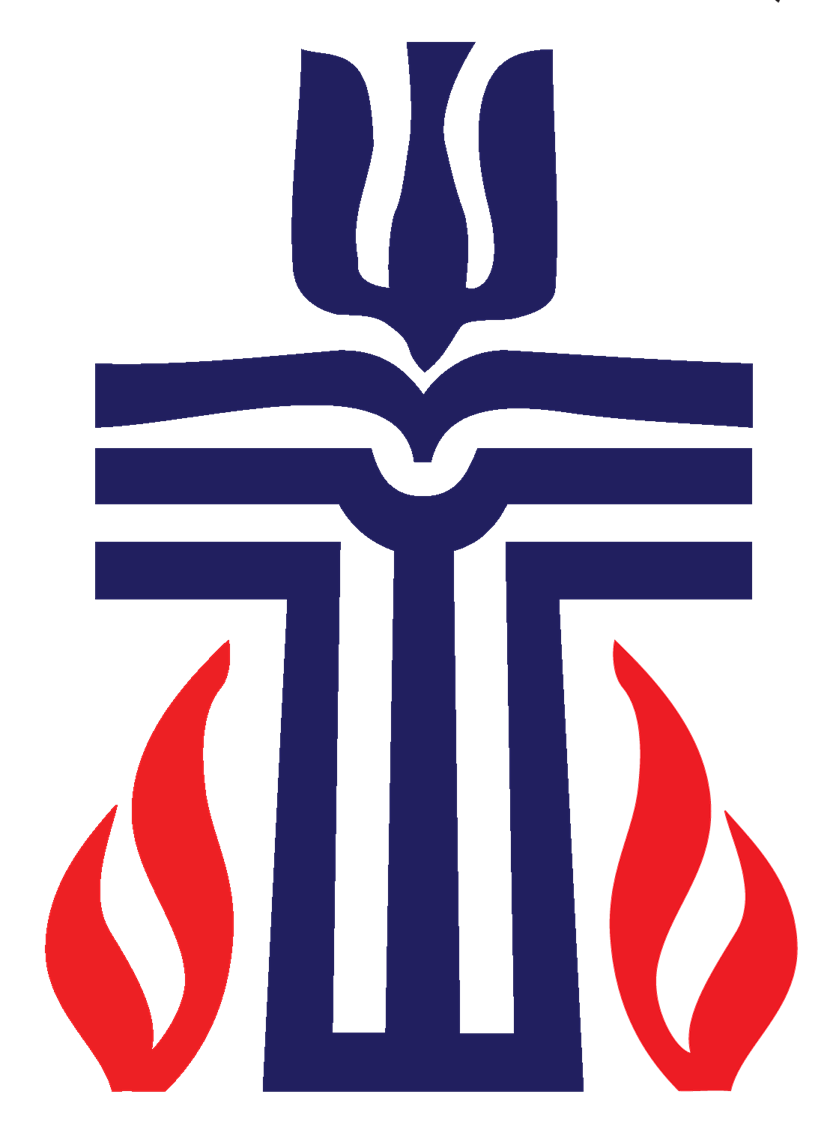             Fairmont Presbyterian Church                               Kettering, Ohio                   December 27, 2020FAIRMONT PRESBYTERIAN CHURCH               	Order of Service for the Worship of GodFairmont Presbyterian Church nurtures and guides people to live inspired lives.			                                                                            December 27, 202010:30am1st Sunday of Christmas______________________________________________________________________Welcome and Announcements 		                                                             Rev. Brian Maguire Prelude                                                           The First Noel                                             arr. by Sally DeFordCall to Worship (Psalm 148)        Leader:        Praise the Lord! Praise the Lord from the heavens; praise God in the heights!         People:       Praise God, all the angels; praise him, all the heavenly host!         Leader:        Praise God, sun and moon; praise God, all you shining stars!         People:       Praise God, you highest heavens, and you waters above the heavens!         Leader:        Let them praise the name of the Lord, for God’s name alone is exalted; God’s glory is                                above earth and heaven. Come let us praise and worship our God who comes to us!Hymn 145                                                      What Child Is This                                                              Greensleeves1 What child is this, who, laid to rest,
on Mary’s lap is sleeping?
Whom angels greet with anthems sweet
while shepherds watch are keeping?
This, this is Christ the King,
whom shepherds guard and angels sing;
haste, haste to bring him laud,
the babe, the son of Mary!

2 Why lies he in such mean estate
where ox and ass are feeding?
Good Christian, fear; for sinners here
the silent Word is pleading.
Nails, spear, shall pierce him through;
the cross be borne for me, for you.
Hail, hail, the Word made flesh,
the babe, the son of Mary!

3 So bring him incense, gold, and myrrh;
come, one and all, to own him.
The King of kings salvation brings;
let loving hearts enthrone him.
Raise, raise the song on high.
The virgin sings her lullaby.
Joy, joy, for Christ is born,
the babe, the son of Mary!Prayer of Confession (in unison)                                                                                                          God of new life, in this season of light we cling to shadows. We confess that we hold          our fears more tightly than your hope. Our fears of failure and unpopularity keep us         from living according to you will. Our despair keep us from embracing your         Kingdom. Our fears of dependency keep us from relying on you. Forgive our erring         ways. Forgive us our sin. Lead us in strength to new courage and wisdom so that we         might share in the work of Jesus Christ in this world…(silent confession)…Amen.Assurance of Pardon Congregational Response 113             Angels We Have Heard on High                                               Gloria                                                                                   (verse 1)	Angels we have heard on high, sweetly singing o’er the plains, and the mountains in reply echoing their joyous strains. Gloria in excelsis Deo! Gloria in excelsis Deo!Passing of Christ’s Peace          Leader:        The peace of Christ be with you.        People:        And also with you.Time with Our Children                                                                                                           Loralei Harding                                                                                                                                                                    Anthem                                                       Go, Tell It on the Mountain                                           Lloyd Larson                                                                              The Bell Choir                               Prayer for IlluminationReading                                                                                                                                 Isaiah 61:11-62:3                                                                                                                                     11 For as the earth brings forth its shoots,
    and as a garden causes what is sown in it to spring up,
so the Lord God will cause righteousness and praise
    to spring up before all the nations.62 For Zion’s sake I will not keep silent,
    and for Jerusalem’s sake I will not rest,
until her vindication shines out like the dawn,
    and her salvation like a burning torch.
2 The nations shall see your vindication,
    and all the kings your glory;
and you shall be called by a new name
    that the mouth of the Lord will give.
3 You shall be a crown of beauty in the hand of the Lord,
    and a royal diadem in the hand of your God.        Leader:    The Word of the Lord.        People: 	Thanks be to God.Sermon                                                                 Beulah                                                  Rev. Brian Maguire    Hymn 121                                             O Little Town of Bethlehem                                                                St. Louis 1 O little town of Bethlehem,
how still we see thee lie!
Above thy deep and dreamless sleep
the silent stars go by.
Yet in thy dark streets shineth
the everlasting light;
the hopes and fears of all the years
are met in thee tonight.

2 For Christ is born of Mary
and, gathered all above,
while mortals sleep, the angels keep
their watch of wondering love.
O morning stars, together
proclaim the holy birth,
and praises sing to God the king,
and peace to all on earth.

3 How silently, how silently,
the wondrous gift is given!
So God imparts to human hearts
the blessings of his heaven.
No ear may hear his coming,
but in this world of sin,
where meek souls will receive him, still
the dear Christ enters in.

4 O holy child of Bethlehem,
descend to us, we pray;
cast out our sin and enter in;
be born in us today.
We hear the Christmas angels
the great glad tidings tell;
O come to us; abide with us,
our Lord Emmanuel!Affirmation of Faith                                     The Apostles’ Creed                                      I believe in God, the Father almighty, Maker of heaven and earth, and in Jesus Christ his           only son, our Lord; who was conceived by the Holy Ghost, born of the Virgin Mary,        suffered under Pontius Pilate, was crucified, dead, and buried; he descended into hell; the          third day he rose again from the dead; he ascended into heaven, and sitteth on the right            hand of God the Father Almighty; from thence he shall come to judge the quick and the           dead. I believe in the Holy Ghost; the holy catholic church; the communion of saints; the          forgiveness of sins; the resurrection of the body; and the life everlasting. Amen.Pastoral Prayer (concluding with the Lord’s Prayer)        Our Father, who art in heaven, hallowed be thy name, thy kingdom come, thy will be done,            on earth as it is in heaven. Give us this day our daily bread; and forgive us our debts, as we            forgive our debtors; and lead us not into temptation, but deliver us from evil. For thine is the            kingdom, and the power, and the glory, forever. Amen. Doxology	Praise God, from whom all blessings flow; Praise God, all creatures here below;		Praise God above, Ye heavenly host; Praise Father, Son and Holy Ghost. Amen.Invitation and Prayer of DiscipleshipHymn 136                                               Go, Tell It on the Mountain                                                              Go Tell ItRefrain:
Go, tell it on the mountain,
over the hills and everywhere;
go, tell it on the mountain
that Jesus Christ is born!

1 While shepherds kept their watching
o’er silent flocks by night,
behold, throughout the heavens
there shone a holy light. (Refrain)

2 The shepherds feared and trembled
when lo! above the earth
rang out the angel chorus
that hailed our Savior’s birth. (Refrain)
3 Down in a lowly manger
the humble Christ was born,
and God sent us salvation
that blessed Christmas morn. (Refrain)Charge and BenedictionPostlude                                                          Bring a Torch                Jeanette Isabella, also arr. by Sally DeFord.                                           (Music and words are used with permission of CCLI License #930368Within the FellowshipFor prayer concerns or if you would like to be part of the Email Prayer Chain Team, please contact: Rev. Kelley Shin at kshin@fairmontchurch.org. For emergencies, contact Rev. Brian Maguire at (937) 269-2864 or Rev. Kelley Shin at (937) 751-0752.AnnouncementsNo Kidz Korner or PYC today. No Connections or Bible Study this week.Fairmont Church Closed December 24-January 13 Upon the recommendation of our Medical Advisory Group, the Session has decided to close Fairmont for all activities (except preschool) between December 24 and January 13. Our community is anticipated to reach peak rates of transmission of infection during this time and we seek to do everything we can to help keep people safe. While the church will be closed, staff will still be collecting postal mail, and can be reached at any time by email or cell phone. Be careful, stay safe, and stay healthy. Next Sunday, January 3rd, we will celebrate the Sacrament of the Lord’s Supper. You are invited to share in the celebration of communion at home on January 3rd by obtaining some bread (bread, roll, cracker, etc...) and/or some liquid grape juice (fermented wine or unfermented juice) and have those present for worship. You are not required to do both the cup and the bread in order to celebrate this sacrament. One element is enough for it to be communion. We will then share in the prayers of thanksgiving and partake of the elements together. 2020 Stewardship UpdateAs of December 22, 2020, Fairmont has received $507,021 of a total of $550,000 pledged for 2020. Thank you so much for your faithful generosity! All contributions received by or postmarked by January 31st will be credited to 2020.  Worship StaffPastor/Head of Staff 	Brian Maguire: bmaguire@fairmontchurch.orgAssociate Pastor	Kelley Wehmeyer Shin: kshin@fairmontchurch.orgChildren’s Ministry Coordinator  	Loralei Harding: lharding@fairmontchurch.orgDirector of Music                                                               Vicki Ramga: vramga@fairmontchurch.orgPraise and Worship Leader 	Jerry Mahn: JerryMahn@gmail.comChurch Organist 	Judy Bede: JMusic122@gmail.com3705 Far Hills Avenue	  Phone: 937-299-3539Dayton, Ohio 45429	Fax: 937-299-5974office@fairmontchurch.org	www.fairmontchurch.orgFacebook: Fairmont Presbyterian Church, Kettering, OH                              twitter:@fairmontchurch              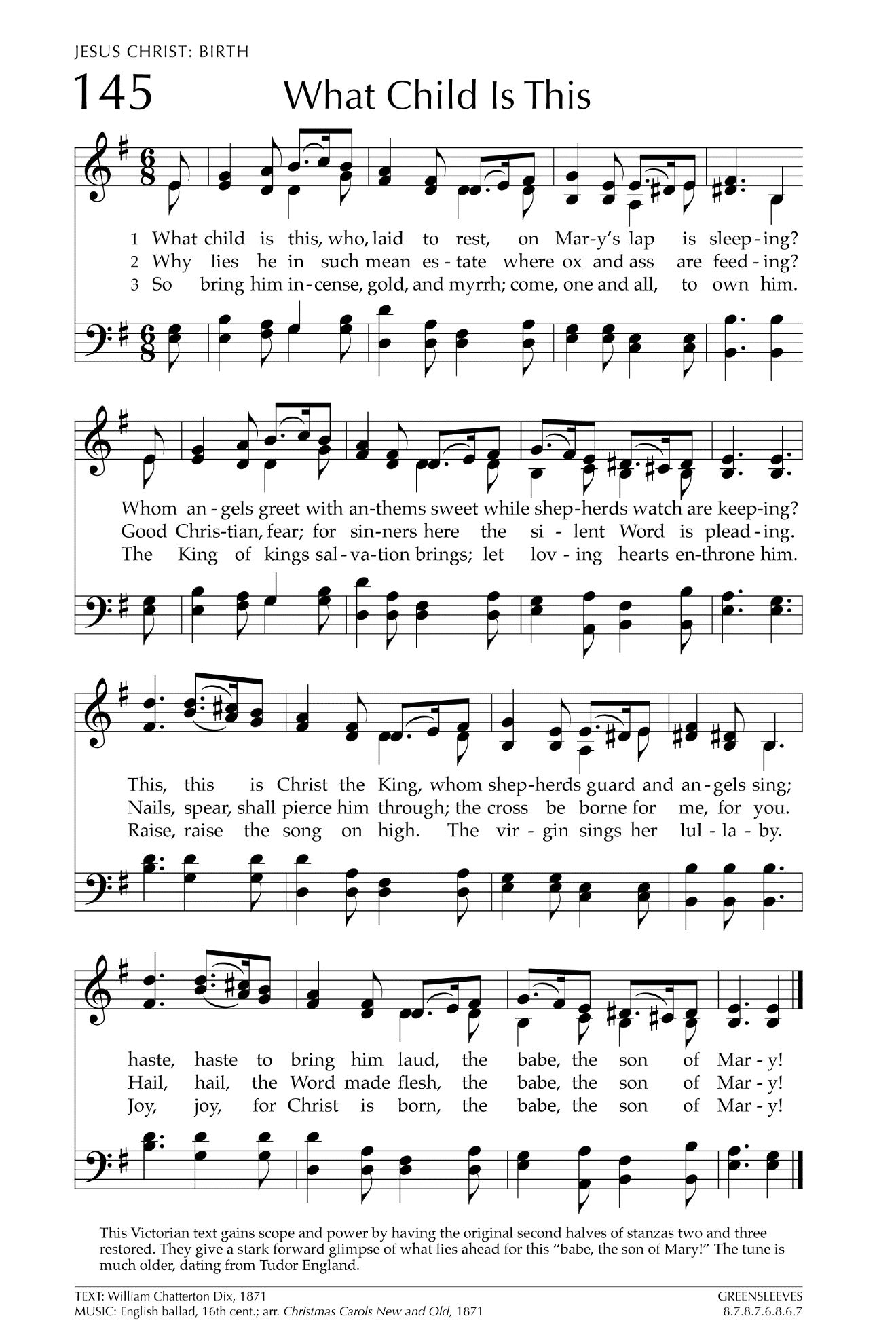 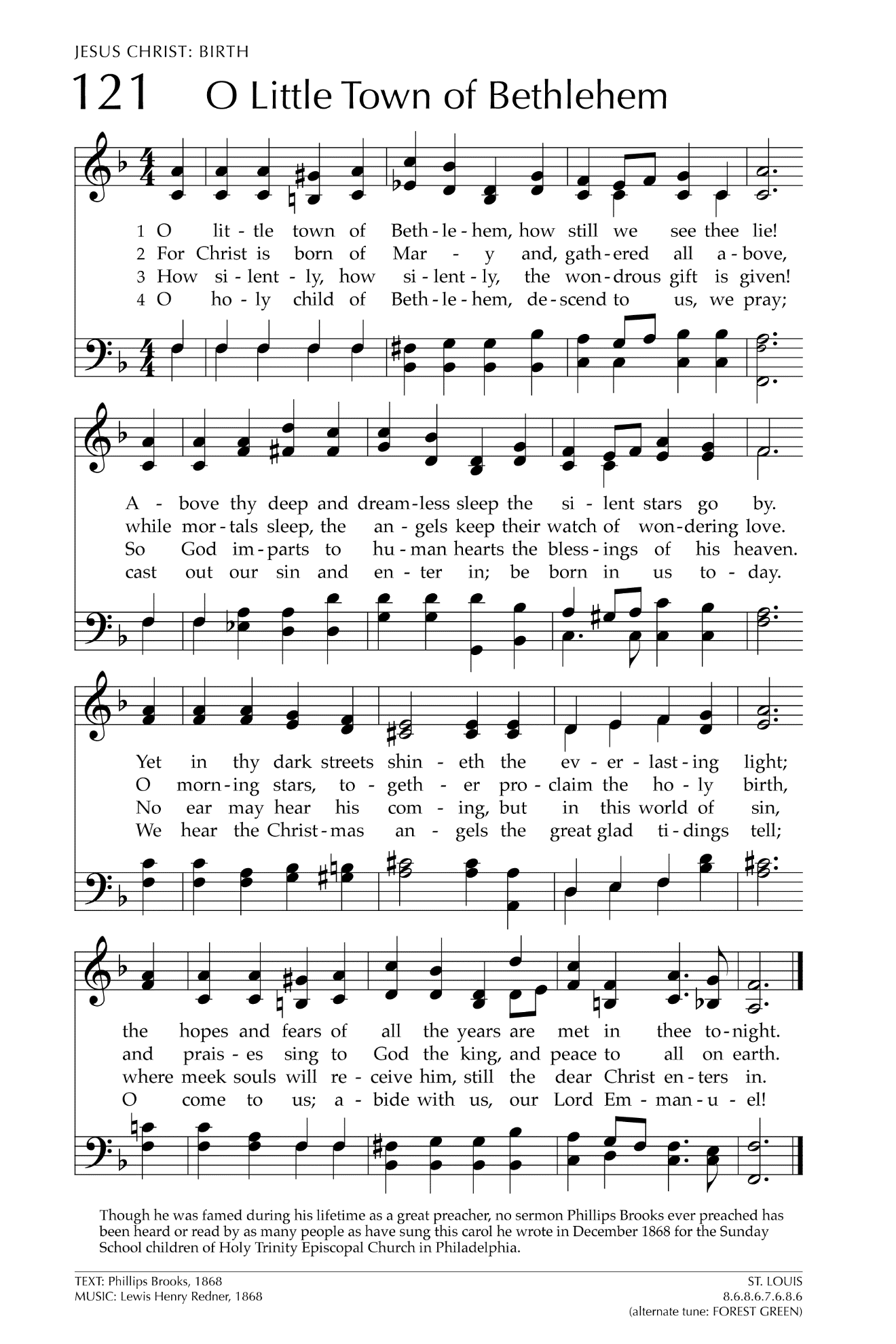 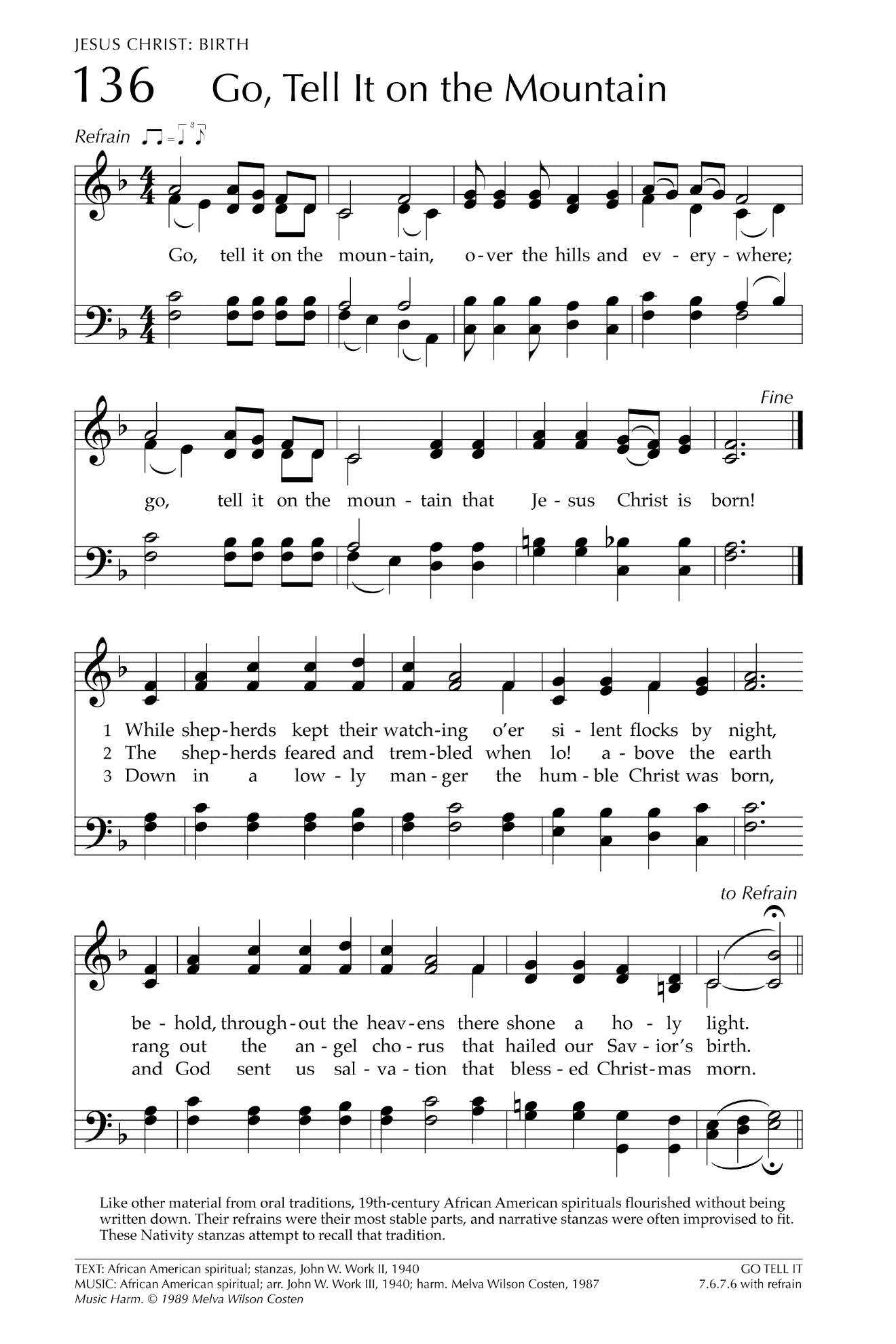 